	PUBLIC UTILITY COMMISSIONIN THE MATTER OF :  A-8911652Application of Kennedy Transfer, Inc., a corporation of the Commonwealth of Pennsylvania, for amendment to its common carrier certificate, which grants the right, inter alia, to transport household goods in use, from the borough of Ridgway, Elk County, and within three (3) statute miles of the limits of said borough, to other points in Pennsylvania, and vice versa; SO AS TO PERMIT:  the transportation of household goods in use, from the borough of Ridgway, Elk County, and within forty (40) statute miles of the limits of said borough, and from said territory to points in Pennsylvania, and vice versa.  A-2010-2207760EFFECTIVE:  April 27, 2011	 The Pennsylvania Public Utility Commission hereby certifies that after an investigation and/or hearing, it has, by its report and order made and entered, found and determined that the granting of the application is necessary or proper for the service, accommodation, convenience and safety of the public and hereby issues to the applicant this CERTIFICATE OF PUBLIC CONVENIENCE evidencing the Commission's approval to operate as a motor carrier.In Witness Whereof, The PENNSYLVANIA PUBLIC UTILITY COMMISSION has caused these presents to be signed and sealed, and duly attested by its Secretary at its office in the city of Harrisburg this 27th day of April 2011.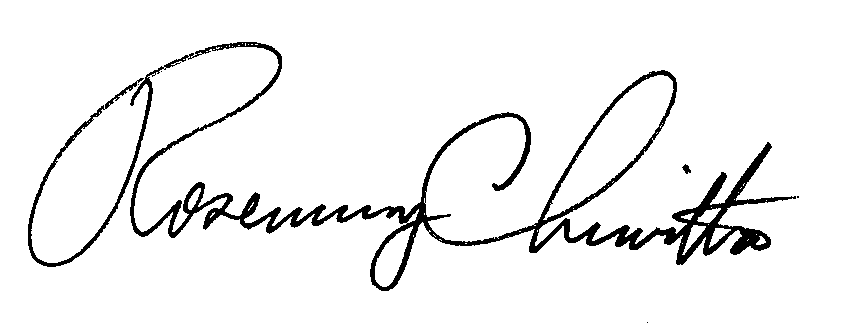 Secretary